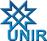 UNIVERSIDADE FEDERAL DE RONDÔNIA - UNIRPRÓ-REITORIA DE GRADUAÇÃO - PROGRADDIRETORIA DE REGULAÇÃO ACADÊMICAPROGRAMA DE MONITORIAAnexo a Resolução 388/CONSEAREGISTRO DE MONITOR(FORMULÁRIO N° 04)	Tipo de Monitoria:		(   ) Voluntário			(   ) Bolsista	Dados Pessoais:Nome:_______________________________________________________________Endereço residencial:____________________________________________________Bairro:____________________________CEP:_____________Fone:______________RG.  :______________________________   CPF: _____________________________C/C Nº : ____________________________ Agencia : ___________  Banco : ________	        (somente bolsista)Dados AcadêmicosUnidade/Campus:_______________________Departamento:____________________Disciplina:______________________________Prof.Orientador:__________________Curso:__________________________________Período:_______________________N° de  Matrícula:___________________			Local,_____ de _____________ de ________. 	_____________________________							    Assinatura do MonitorOBS:_________________________________________________________________________________________________________________________________________________________________________________________________________